ГУБЕРНАТОР НОВОСИБИРСКОЙ ОБЛАСТИПОСТАНОВЛЕНИЕот 29 июля 2016 г. N 168О КООРДИНАЦИОННОМ СОВЕТЕ ПО ОБЕСПЕЧЕНИЮ ПОЭТАПНОГО ДОСТУПАНЕГОСУДАРСТВЕННЫХ ОРГАНИЗАЦИЙ, ОСУЩЕСТВЛЯЮЩИХ ДЕЯТЕЛЬНОСТЬВ СОЦИАЛЬНОЙ СФЕРЕ, К БЮДЖЕТНЫМ СРЕДСТВАМ, ВЫДЕЛЯЕМЫМНА ПРЕДОСТАВЛЕНИЕ СОЦИАЛЬНЫХ УСЛУГ НАСЕЛЕНИЮВ НОВОСИБИРСКОЙ ОБЛАСТИВ целях исполнения Поручения Президента Российской Федерации В.В. Путина по реализации Послания Президента Российской Федерации Федеральному Собранию Российской Федерации от 03.12.2015 N Пр-2508, обеспечения реализации комплекса мер по обеспечению поэтапного доступа негосударственных организаций, осуществляющих деятельность в социальной сфере, к бюджетным средствам, выделяемым на предоставление социальных услуг населению, на 2021 - 2024 годы, утвержденного Заместителем Председателя Правительства Российской Федерации 11.12.2020 N 11826п-П44, а также повышения эффективности взаимодействия областных исполнительных органов государственной власти Новосибирской области, органов местного самоуправления муниципальных образований Новосибирской области, центров инноваций в социальной сфере, негосударственных организаций и других заинтересованных организаций по вопросам обеспечения поэтапного доступа негосударственных организаций, осуществляющих деятельность в социальной сфере, к бюджетным средствам, выделяемым на предоставление социальных услуг населению в Новосибирской области, постановляю:(преамбула в ред. постановления Губернатора Новосибирской области от 12.04.2022 N 50)1. Образовать координационный совет по обеспечению поэтапного доступа негосударственных организаций, осуществляющих деятельность в социальной сфере, к бюджетным средствам, выделяемым на предоставление социальных услуг населению в Новосибирской области.(п. 1 в ред. постановления Губернатора Новосибирской области от 12.04.2022 N 50)2. Утвердить прилагаемые:1) Положение о координационном совете по обеспечению поэтапного доступа негосударственных организаций, осуществляющих деятельность в социальной сфере, к бюджетным средствам, выделяемым на предоставление социальных услуг населению в Новосибирской области;2) состав координационного совета по обеспечению поэтапного доступа негосударственных организаций, осуществляющих деятельность в социальной сфере, к бюджетным средствам, выделяемым на предоставление социальных услуг населению в Новосибирской области.(п. 2 в ред. постановления Губернатора Новосибирской области от 12.04.2022 N 50)3. Контроль за исполнением настоящего постановления возложить на заместителя Губернатора Новосибирской области Нелюбова С.А.(в ред. постановлений Губернатора Новосибирской области от 28.02.2018 N 41, от 19.11.2018 N 238)В.Ф.ГОРОДЕЦКИЙУтвержденопостановлениемГубернатора Новосибирской областиот 29.07.2016 N 168ПОЛОЖЕНИЕО КООРДИНАЦИОННОМ СОВЕТЕ ПО ОБЕСПЕЧЕНИЮ ПОЭТАПНОГО ДОСТУПАНЕГОСУДАРСТВЕННЫХ ОРГАНИЗАЦИЙ, ОСУЩЕСТВЛЯЮЩИХ ДЕЯТЕЛЬНОСТЬВ СОЦИАЛЬНОЙ СФЕРЕ, К БЮДЖЕТНЫМ СРЕДСТВАМ, ВЫДЕЛЯЕМЫМ НАПРЕДОСТАВЛЕНИЕ СОЦИАЛЬНЫХ УСЛУГ НАСЕЛЕНИЮВ НОВОСИБИРСКОЙ ОБЛАСТИI. Общие положения1. Координационный совет по обеспечению поэтапного доступа негосударственных организаций, осуществляющих деятельность в социальной сфере (далее - негосударственные организации), к бюджетным средствам, выделяемым на предоставление социальных услуг населению в Новосибирской области (далее - координационный совет), является совещательным органом, образованным с целью содействия областным исполнительным органам государственной власти Новосибирской области, органам местного самоуправления муниципальных образований Новосибирской области в осуществлении функций по выработке государственной политики и нормативному правовому регулированию в сфере поддержки негосударственных организаций.(в ред. постановления Губернатора Новосибирской области от 12.04.2022 N 50)2. Координационный совет в своей деятельности руководствуется Конституцией Российской Федерации, федеральными конституционными законами, федеральными законами, указами и распоряжениями Президента Российской Федерации, постановлениями и распоряжениями Правительства Российской Федерации, иными нормативными правовыми актами Российской Федерации, Новосибирской области и настоящим Положением.II. Задача и функции координационного совета3. Задачей координационного совета является консолидация усилий областных исполнительных органов государственной власти Новосибирской области, органов местного самоуправления муниципальных образований Новосибирской области, центров инноваций в социальной сфере, негосударственных организаций и других заинтересованных организаций по обеспечению поэтапного доступа негосударственных организаций к бюджетным средствам, выделяемым на предоставление социальных услуг населению в Новосибирской области.(в ред. постановления Губернатора Новосибирской области от 12.04.2022 N 50)4. Функции координационного совета:1) обсуждение вопросов обеспечения поэтапного доступа негосударственных организаций к бюджетным средствам, выделяемым на предоставление социальных услуг населению в Новосибирской области, и выработка рекомендаций муниципальным образованиям Новосибирской области по их решению;(в ред. постановления Губернатора Новосибирской области от 12.04.2022 N 50)2) участие в разработке и обсуждении проектов нормативных правовых актов Новосибирской области, регулирующих предоставление негосударственными организациями услуг населению в социальной сфере;(в ред. постановления Губернатора Новосибирской области от 12.04.2022 N 50)3) выработка предложений по организации системной работы по обеспечению доступа негосударственных организаций к предоставлению услуг населению в социальной сфере;(в ред. постановления Губернатора Новосибирской области от 12.04.2022 N 50)4) формирование предложений по включению в государственные программы Новосибирской области и планы по их реализации мероприятий и целевых показателей по обеспечению поэтапного доступа негосударственных организаций к бюджетным средствам, выделяемым на предоставление услуг населению в социальной сфере;(в ред. постановления Губернатора Новосибирской области от 12.04.2022 N 50)5) изучение и анализ опыта работы и лучших практик предоставления негосударственными организациями услуг населению в социальной сфере.(в ред. постановления Губернатора Новосибирской области от 12.04.2022 N 50)III. Права координационного совета5. Координационный совет вправе:1) запрашивать и получать в установленном порядке необходимые материалы от областных исполнительных органов государственной власти Новосибирской области, органов местного самоуправления муниципальных образований Новосибирской области, общественных объединений, научных и иных организаций;2) участвовать в организации проведения совещаний, конференций, семинаров, круглых столов по вопросам обеспечения поэтапного доступа негосударственных организаций к бюджетным средствам, выделяемым на предоставление социальных услуг населению в Новосибирской области, по согласованию с организаторами указанных мероприятий;(в ред. постановления Губернатора Новосибирской области от 12.04.2022 N 50)3) публиковать информацию о деятельности координационного совета;4) привлекать для консультаций, изучения, подготовки к рассмотрению соответствующих вопросов ученых и специалистов из различных организаций на общественных началах.IV. Организация деятельности координационного совета6. Координационный совет состоит из председателя координационного совета, заместителя председателя координационного совета, членов координационного совета и секретаря координационного совета, которые принимают участие в его работе на общественных началах.7. Основной формой работы координационного совета является заседание. Заседания проводятся по мере необходимости по решению председателя координационного совета, но не реже одного раза в полугодие.8. Заседание координационного совета считается правомочным, если на нем присутствует более половины членов координационного совета.9. На заседания координационного совета по решению председателя координационного совета могут быть приглашены представители областных исполнительных органов государственной власти Новосибирской области, органов местного самоуправления муниципальных образований Новосибирской области, заинтересованных организаций. Приглашенные на заседание координационного совета лица могут принимать участие в обсуждении рассматриваемых вопросов и вносить свои предложения.10. Заседание координационного совета ведет председатель координационного совета (или по его поручению - заместитель председателя координационного совета).11. Решения координационного совета принимаются простым большинством голосов от числа присутствующих на заседании членов координационного совета путем открытого голосования. При равенстве голосов решающим является голос председательствующего на заседании координационного совета.12. Решения координационного совета носят рекомендательный характер и оформляются протоколом заседания, который подписывается председателем координационного совета.13. Координационный совет для реализации своих функций, подготовки материалов и проектов решений вправе образовывать рабочие группы.14. Организационное обеспечение деятельности координационного совета осуществляет министерство труда и социального развития Новосибирской области.(в ред. постановления Губернатора Новосибирской области от 28.02.2018 N 41)УтвержденпостановлениемГубернатора Новосибирской областиот 29.07.2016 N 168СОСТАВКООРДИНАЦИОННОГО СОВЕТА ПО ОБЕСПЕЧЕНИЮ ПОЭТАПНОГО ДОСТУПАНЕГОСУДАРСТВЕННЫХ ОРГАНИЗАЦИЙ, ОСУЩЕСТВЛЯЮЩИХ ДЕЯТЕЛЬНОСТЬВ СОЦИАЛЬНОЙ СФЕРЕ, К БЮДЖЕТНЫМ СРЕДСТВАМ, ВЫДЕЛЯЕМЫМНА ПРЕДОСТАВЛЕНИЕ СОЦИАЛЬНЫХ УСЛУГ НАСЕЛЕНИЮВ НОВОСИБИРСКОЙ ОБЛАСТИ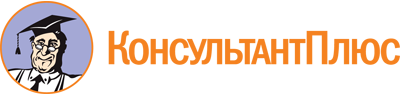 Постановление Губернатора Новосибирской области от 29.07.2016 N 168
(ред. от 14.12.2023)
"О координационном совете по обеспечению поэтапного доступа негосударственных организаций, осуществляющих деятельность в социальной сфере, к бюджетным средствам, выделяемым на предоставление социальных услуг населению в Новосибирской области"Документ предоставлен КонсультантПлюс

www.consultant.ru

Дата сохранения: 11.06.2024
 Список изменяющих документов(в ред. постановлений Губернатора Новосибирской областиот 21.02.2017 N 23, от 10.05.2017 N 95, от 17.11.2017 N 205,от 28.02.2018 N 41, от 16.07.2018 N 149, от 19.11.2018 N 238,от 11.09.2019 N 232, от 15.12.2020 N 235, от 15.03.2021 N 50,от 29.06.2021 N 151, от 12.08.2021 N 175, от 06.12.2021 N 246,от 12.04.2022 N 50, от 16.05.2022 N 70, от 14.12.2023 N 247)Список изменяющих документов(в ред. постановлений Губернатора Новосибирской областиот 28.02.2018 N 41, от 12.04.2022 N 50)Список изменяющих документов(в ред. постановлений Губернатора Новосибирской областиот 19.11.2018 N 238, от 11.09.2019 N 232, от 15.12.2020 N 235,от 15.03.2021 N 50, от 29.06.2021 N 151, от 12.08.2021 N 175,от 06.12.2021 N 246, от 12.04.2022 N 50, от 16.05.2022 N 70,от 14.12.2023 N 247)НелюбовСергей Александрович-заместитель Губернатора Новосибирской области, председатель координационного совета;БахареваЕлена Викторовна-министр труда и социального развития Новосибирской области, заместитель председателя координационного совета;МоскалеваЕкатерина Михайловна-первый заместитель министра труда и социального развития Новосибирской области, секретарь координационного совета;АмосоваАнна Николаевна-заместитель начальника управления - начальник отдела развития малого и среднего предпринимательства управления промышленности и предпринимательства министерства промышленности, торговли и развития предпринимательства Новосибирской области;АхаповСергей Александрович-министр физической культуры и спорта Новосибирской области;Галл-СавальскийИгорь Владимирович-председатель общественной организации "Новосибирская областная организация Всероссийского общества инвалидов" (по согласованию);ГлуздаковаЕлена Ивановна-руководитель Комитета по развитию социального предпринимательства и взаимодействию с НКО Новосибирского областного отделения Общероссийской общественной организации малого и среднего предпринимательства "ОПОРА РОССИИ" (по согласованию);ГридневаГалина Борисовна-председатель Общественной палаты Новосибирской области, председатель правления Новосибирской региональной общественной организации Общество "Знание" (по согласованию);ДубровинЕвгений Игоревич-исполнительный директор Ассоциации "Сибирское Методологическое Агентство Развития Территорий-Концепт";КалашниковаСветлана Валерьевна-заместитель руководителя департамента - начальник юридического отдела департамента имущества и земельных отношений Новосибирской области;КасаткинаОльга Михайловна-председатель правления Некоммерческого партнерства "Совет по защите прав и законных интересов субъектов малого и среднего бизнеса", директор общества с ограниченной ответственностью "Известия-Сибирь" (по согласованию);КовальчукОльга Олеговна-заместитель начальника управления - начальник отдела анализа и прогнозирования управления государственной культурной политики министерства культуры Новосибирской области;КозыреваОксана Николаевна-руководитель центра инноваций социальной сферы автономной некоммерческой организации "Центр содействия развитию предпринимательства Новосибирской области" (по согласованию);КолмаковДенис Владимирович-заместитель начальника департамента инвестиций, потребительского рынка, инноваций и предпринимательства мэрии города Новосибирска (по согласованию);КолупаевАлександр Валерьевич-заместитель министра здравоохранения Новосибирской области;ЛавроваОльга Игоревна-начальник управления занятости населения министерства труда и социального развития Новосибирской области;ЛасточкинЮрий Борисович-заместитель Генерального директора общественной организации "МЕЖРЕГИОНАЛЬНАЯ АССОЦИАЦИЯ РУКОВОДИТЕЛЕЙ ПРЕДПРИЯТИЙ" (по согласованию);МалицкаяЕлена Павловна-президент Фонда "Сибирский центр поддержки общественных инициатив" (по согласованию);МамулатНиколай Егорович-Уполномоченный по защите прав предпринимателей в Новосибирской области (по согласованию);МахметоваЭльмира Джаслановна-эксперт социального развития Региональной экспертной группы Национальной социальной инициативы в Новосибирской области (по согласованию);МурзинРоман Александрович-член комитета Законодательного Собрания Новосибирской области по социальной политике, здравоохранению, охране труда и занятости населения (по согласованию);НезамаеваОльга Борисовна-начальник департамента по социальной политике мэрии города Новосибирска (по согласованию);ПавловаАнна Алексеевна-заместитель министра - начальник управления маркетинга региона, внешнеэкономической деятельности и туризма министерства экономического развития Новосибирской области;ФомичеваМарина Леонидовна-доктор медицинских наук, директор государственного казенного учреждения здравоохранения Новосибирской области "Региональный центр общественного здоровья и медицинской профилактики", главный внештатный специалист по медицинской профилактике министерства здравоохранения Новосибирской области и Сибирского федерального округа (по согласованию);ШибаеваСветлана Семеновна-заместитель министра - начальник управления по связям с общественностью и патриотическому воспитанию министерства региональной политики Новосибирской области;ЩукинВладимир Николаевич-заместитель министра образования Новосибирской области.